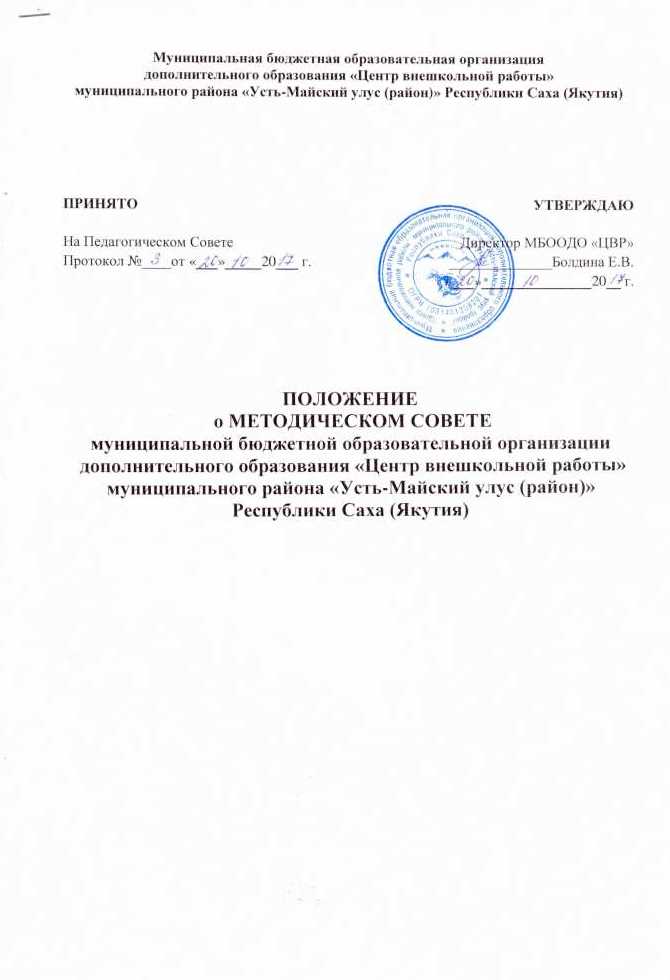 1. Общие положения1.1.	Настоящее положение разработано в соответствии с Федеральным Законом от 29.12.2012 г. № 273–ФЗ «Об образовании в Российской Федерации» и Уставом муниципальной бюджетной образовательной организации дополнительного образования «Центр внешкольной работы» муниципального района «Усть-Майский улус (район)» РС (Я) и регламентирует работу Методического совета.1.2. Положение о методической работе в МБООДО «ЦВР» определяет цели, задачи, формы организации методической работы организации,  способствует изучению, обобщению и распространению педагогического опыта.1.3. Методический совет - коллегиальный профессиональный орган, объединяющий на добровольной основе членов педагогического коллектива образовательной организации в целях осуществления руководства методической деятельностью.2. Цель и задачи деятельности2.1. Цель деятельности методического совета - обеспечить гибкость и оперативность методической работы образовательной организации, повышение квалификации педагогических работников, формирование профессионально значимых качеств  педагога  дополнительного образования, рост их профессионального мастерства.2.2. Задачи методического совета:- создать сплоченный коллектив единомышленников, бережно сохраняющих традиции Центра, стремящихся к постоянному профессиональному самосовершенствованию, развитию образовательных процессов в организации, повышению продуктивности педагогической деятельности;- способствовать поиску и использованию в воспитательно-образовательном процессе современных методик, форм, средств и методов преподавания, новых педагогических и образовательных технологий;- изучать профессиональные достижения педагогов, обобщать ценный опыт каждого и внедрять его в практику работы педагогического коллектива;- широко информировать об опыте образовательной организации в печати, средствах теле- и радиовещания с целью использования имеющего опыта в других образовательных организациях района;- создавать условия для использования в работе педагога дополнительного образования диагностических методик и мониторинговых программ по прогнозированию, обобщению и оценке  результатов педагогической деятельности;- стимулировать инициативу и активизировать творчество членов коллектива в научно-исследовательской, опытно-экспериментальной и другой творческой деятельности, направленной на совершенствование, обновление и развитие воспитательно-образовательного процесса в организации и работы педагога;- проводить первичную экспертизу стратегических документов образовательной организации (программ развития, образовательных программ, учебных планов и др.);- контролировать ход и результаты комплексных исследований, проектов, экспериментов, осуществляемых образовательной организацией;- анализировать результаты педагогической деятельности, выявлять и предупреждать ошибки, затруднения; - способствовать развитию личностно ориентированной педагогической деятельности, обеспечивать условия для самообразования, самосовершенствования и самореализации личности педагога.3. Содержание деятельности3.1.Содержание деятельности методического совета определяется целями и задачами работы образовательной организации.3.2. Содержание деятельности Совета предусматривает повышение квалификации педагогических работников образовательной организации, совершенствование воспитательно-образовательного процесса и состоит в следующем:3.2.1. Согласование  дополнительных образовательных программ;3.2.2. Методическое обоснование численного состава, содержания и расписания работы объединений;3.2.3. Разработка планов, графиков и программ повышения квалификации и развития профессионального мастерства педагогических работников.3.2.4. Оценка деятельности членов педагогического коллектива, рекомендации по аттестации педагогов, присвоению категорий, разрядов, представлению к званиям, наградам и другим поощрениям.3.2.5. 0рганизация общего руководства методической деятельностью, проведение  научно-практических конференций, педагогических чтений, семинаров, «круглых столов», методических конкурсов, выставок, смотров, методических дней, недель, декад и др.3.2.6.Анализ и рекомендации к печати и внедрению методических пособий, программ и другой продукции методической деятельности образовательной организации.4. Структура и организация работы Совета. 4.1. Возглавляет Методический совет заместитель директора по учебно-воспитательной работе. В своей деятельности председатель Методического совета подчиняется директору Центра, руководствуется решениями Педагогического совета Центра. Членами методического совета являются  методисты, педагоги дополнительного образования, педагоги-новаторы, педагоги-исследователи (экспериментаторы), а также приглашенные лица из других  организаций образования, науки, культуры и т.п.4.2. Совет выбирает из своего состава секретаря сроком на один год, который ведет протоколы заседаний и несет ответственность за ведение документации.4.3. В своей деятельности председатель подчиняется педагогическому совету образовательной организации.4.4. Заседания Совета считаются открытыми и проводятся в соответствии с планом работы, а также по мере необходимости, но не реже 1 раза в четверть, за исключением летнего периода. Решение Совета считается принятым, если за него проголосовало простое большинство голосов.4.5. Содержание заседаний определяется общим планом с учетом основных направлений работы МБООДО «ЦВР».4.6. В перерывах между заседаниями согласование вопросов с администрацией от имени Совета осуществляет Председатель.4.7. Плановые сроки с ориентировочными сроками их рассмотрения доводятся до администрации в начале планируемого периода. О точной дате плановых заседаний и всех внеплановых заседаниях Совета, проводимых с расширенным участием представителей педагогического состава Центра, Председатель Совета извещает администрацию не менее чем за один месяц, а администрацией педагогические работники извещаются не менее чем за 2 недели до намеченного заседания. Исключение может быть сделано только для вопросов, требующих безотлагательного принятия решения.5. Права и обязанности членов методического  совета.5.1. Методический совет имеет право вносить предложения руководству организации по распределению учебной нагрузки при тарификации, оплате труда педагогических сотрудников.5.2. Члены Совета обязаны:5.2.1. участвовать в заседаниях методического совета, практических семинарах; 5.2.2. стремиться к повышению уровня профессионального мастерства;5.2.3. знать тенденции развития дополнительного образования;5.2.4. владеть основами самоанализа педагогической деятельности.6. Документация6.1. Методическая работа в организации оформляется (фиксируется) документально в форме:- протоколов методических советов, где фиксируется ход обсуждения вопросов, выносимых на заседания МС, предложения, рекомендации и решения. Нумерация протоколов ведётся от начала учебного года. Протоколы заседаний МС  хранятся у Председателя Совета. Протоколы заседаний МС пронумеровываются, прошнуровываются и скрепляются печатью организации;- планов работы методического совета; - конспектов и разработок лучших методических мероприятий организации;- письменных материалов, отражающих деятельность педагогов;   - дипломов, наград (являющихся общественным признанием результативности работы отдельных педагогов и учащихся).  